Dyrektor Instytutu Genetyki Roślin Polskiej Akademii Nauk (IGR PAN) w Poznaniu ogłasza konkurs na różne stanowiska w obszarze nanotechnologii roślin w IGR PAN w ramach projektu Horizon 2020 ERA Chair (NANOPLANT-GA856961) finansowanego ze środków UE Szczegóły dotyczące stanowisk:Liczba stanowisk: 02 (dwóch samodzielnych pracowników naukowych) Miejsce pracy: Poznań, PolskaJednostka/Oddział/Wydział: Zakład NanotechnologiiZakres badań: Biotechnologia/ Nanobiotechnologia/ Agronomia/ Nauki rolnicze/ Nanotechnologia roślinForma zatrudnienia: pełen etat, czas określony - 3-4 lataWysokość wynagrodzenia: 4 607,00 Euro miesięcznieTermin składania aplikacji: Proces rekrutacji będzie prowadzony do czasu wyłonienia odpowiednich kandydatów. Zgłoszenia zostaną dokładnie rozpatrzone przez Komisję.Wymagane kwalifikacjeSamodzielny pracownik naukowy  1 (SR-01): Doktorat w naukach biologicznych, biotechnologii, nanotechnologii lub pokrewnej dziedzinie. Stanowisko samodzielne, wymagające niezależności naukowej.Wybitny dorobek naukowy w badaniach w jednym z obszarów nanotechnologii roślin. Doświadczenie w zastosowaniu metod OMICS (transkryptomika, metabolomika, proteomika i genomika funkcjonalna) oraz podejść molekularnych i biochemicznych do badania interakcji roślina-nanomateriały.Umiejętność pozyskiwania konkurencyjnego finansowania badań i zarządzania projektami.Biegła znajomość języka angielskiego.Umiejętność współpracy z innymi naukowcami i partnerami z pogranicza środowiska nauki i przemysłu będzie dodatkowym atutem.Samodzielny pracownik naukowy  2 (SR-02): Doktorat w naukach biologicznych, rolniczych lub pokrewnej dziedzinie. Stanowisko samodzielne wymagające niezależności naukowej. Wybitne osiągnięcia naukowe w zakresie agronomii lub fizjologii roślin. Doświadczenie w badaniach związanych z rolnictwem ekologicznym lub oceną wpływu preparatów opartych na nanomateriałach będzie dodatkowym atutem.Umiejętność pozyskiwania konkurencyjnego finansowania badań i zarządzania projektami.Biegła znajomość języka angielskiego.Umiejętność współpracy z innymi naukowcami i partnerami z pogranicza środowiska nauki i przemysłu będzie dodatkowym atutem.Zakres obowiązkówProwadzenie badań w zakresie nanotechnologii roślin oraz rozwijanie innowacyjnego profilu badawczego.Wykorzystywanie synergii z istniejącymi zespołami i rozwijanie współpracy krajowej i międzynarodowej.Realizacja założeń projektu w ścisłej współpracy z członkami zespołu, kierownikiem zakładu i koordynatorem projektu.Zapewnienie ścisłej współpracy z kierownikiem zakładu i koordynatorem projektu oraz osiągnięcie wszystkich wymiernych rezultatów określonych w opisie projektu.Upowszechnianie wyników badań poprzez wysokiej jakości publikacje, udział w konferencjach, warsztatach i seminariach.Co oferujemy Umowa o pracę na pełen etat na cały okres trwania projektu z możliwością przedłużenia.Atrakcyjne wynagrodzenie, program emerytalny, ubezpieczenie zdrowotne.Liczba dni urlopu: 36.Dobre finansowanie udziału w krajowych i międzynarodowych konferencjach, seminariach, krótko-/długoterminowych spotkaniach roboczych.Możliwość rozwoju kariery oraz stymulujące międzynarodowe środowisko pracy.Wymagane dokumentyCurriculum vitae. Pełna lista publikacji z wyróżnieniem pięciu najważniejszych artykułów.List motywacyjny opisujący umiejętności badawcze i przywódcze kandydata.Dane kontaktowe 3 osób, które mogą wystawić referencje i opinię o kandydacie.Skan lub kserokopia dyplomu stopnia naukowego.Informacje o przerwie w karierze (jeśli dotyczy).Certyfikaty doświadczenia (jeśli dotyczy).Zgoda na przetwarzanie danych osobowych Kandydata na potrzeby konkursu.Sposoby składania aplikacjiWnioski w języku angielskim wraz ze wszystkimi wymaganymi dokumentami w formie elektronicznej, połączone w jednym pliku, należy przesłać na adres: work@igr.poznan.pl Prosimy o wyraźne wskazanie w temacie e-maila stanowiska, na które składana jest aplikacja (SR-01-Nanoplant dla stanowiska nr 1 – samodzielnego pracownika naukowego, SR-02-Nanoplant dla stanowiska nr 2 – samodzielnego pracownika naukowego).Więcej informacji o projekcie można znaleźć na stronie http://nano-plant.eu. Nieformalne zapytania prosimy kierować na adres e-mail: nanoplant@igr.poznan.plProces rekrutacjiWybór kandydata odbywać się będzie w dwóch etapach. W pierwszym etapie kandydaci będą oceniani na podstawie wyników naukowych i wykształcenia (umiejętności przywódcze, doświadczenie administracyjne, mobilność międzynarodowa i kierowanie zespołem). Dokumenty przesłane przez kandydatów zostaną ocenione przez komisję konkursową, a najlepsi kandydaci zostaną zaproszeni zgodnie z kolejnością zgłoszeń do prezentacji przed komisją konkursową (poprzez wideokonferencję lub wizytę w IGR PAN).Kryteria oceny kandydatów do zatrudnienia w IGR PAN na stanowiskach samodzielnych lub podoktorskich:Dopasowanie doświadczenia i umiejętności kandydata do planowanego obszaru badań,Mierniki kreatywnościjakość i liczba publikacji, w których kandydat jest pierwszym autorem lub autorem korespondencyjnym, a także liczba cytowań prac kandydata (Web of Science Core Collection) oraz indeks Hirscha;liczba patentów/wniosków patentowych i/lub wdrożeń (jeśli dotyczy);jakość i liczba prowadzonych projektów badawczych i prac rozwojowych (jeśli dotyczy).Mobilność w karierze naukowej, w tym odbyte staże naukowe, zmiana profilu naukowego, staże i praca w przemyśle.Ogłoszenie wyników: Niezwłocznie po obsadzeniu stanowisk.Aplikacja obowiązkowo musi zawierać następujące oświadczenie „Ja, niżej podpisany, wyrażam zgodę na przetwarzanie przez Instytut Genetyki Roślin Polskiej Akademii Nauk (zwany dalej IGR PAN) z siedzibą przy ul. Strzeszyńskiej 34, 60-479 Poznań moich danych osobowych zawartych w zgłoszonym konkursie dokumentacji na potrzeby niezbędne w procesie rekrutacji, w tym do umieszczenia mojego imienia i nazwiska w informacji o wynikach przeprowadzonej rekrutacji na stronie Instytutu Zostałem poinformowany, że wyrażenie zgody jest dobrowolne oraz że przysługuje mi prawo do wycofania wyrażenie zgody w dowolnym momencie, a wycofanie zgody nie wpływa na zgodność z prawem przetwarzania, którego dokonano na jej podstawie przed jej wycofaniem.Zapoznałem się również z klauzulą informacyjną IGR PAN.”UWAGA: na etapie rekrutacji nie ma wymogu przedstawiania dokumentów poświadczonych klauzulą apostille ani wymogu nostryfikacji dyplomów (https://nawa.gov.pl/uznawalnosc/informacje-dla-uczelni/nostryfikacja- dyplomów). Wymagania te muszą być spełnione, jeśli kandydat zostanie zaakceptowany.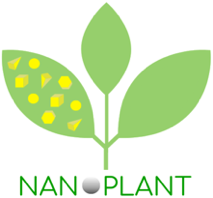 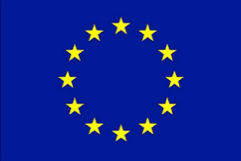 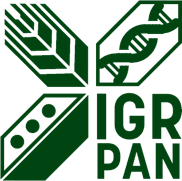 